Конспект занятия по социально-коммуникативному развитию «Хорошее настроение»Педагог психолог: Шушунова Елена АнатольевнаЦель: Сплочение детского коллектива, через построение эффективного командного взаимодействия.Задачи:1.Образовательные.Формировать умения слушать и понимать друг друга, вступать в диалог.Формирование положительных взаимоотношений в коллективе сверстников.Развивать у дошкольников понимание своей роли и функций в группе.2. Развивающие.Развивать коммуникативные способности.Развивать зрительно-моторную координацию.Развивать элементарные навыки самооценки.3. Воспитательные.Воспитывать самостоятельность, умение работать в коллективе, в парах.Воспитывать у дошкольников положительное отношение к себе и окружающим.Методы и приёмы, используемые в работе:
- беседы, направленные на развитие самосознания детей;
- моделирование ситуаций, через игровые действия;
- коммуникативные игры;
- развитие воображения через совместно выполняемые действия;Ожидаемые результаты:
Сформированность умения работать, взаимодействуя с коллективом сверстников. 
Сформированность адекватной поведенческой реакции в различных ситуациях общения.
Стабилизация психоэмоционального состояния.Возрастная группа: 5-7 лет (подготовительная группа).Материалы и оборудование: музыкальный центр, листы формата А4, цветные карандаши, клубок ниток, стулья. Ход занятия: Дети входят в зал под тихую музыку. Психолог: Сегодня мы будем варить настроенье. Положим чуть-чуть озорного веселья,100 грамм баловства,200 грамм доброй шуткиИ станем все это варить 3 минутки.Затем мы добавим небес синевы,И солнечных зайчиков пару.Положим еще свои лучшие сны,И ласковый голос мамы.Заглянем под крышку..А там не варенье!Там отличное настроенье!Дети заглядывают под стулья и находят «настроение». Итак, ребята мы с вами нашли «отличное настроение!» Давайте улыбнемся друг другу! Молодцы!Ребята, а как вы считаете, для чего нам нужно хорошее настроение? (играть, что бы было приятно разговаривать, что бы было весело).А какой должен быть человек, что бы с ним было приятно общаться? (добрым, веселым, вежливым, ласковым).Давайте вспомним, а бывает ли у нас иногда плохое настроение? (да).Какие мы чувства испытываем в таком настроении? (обида, злость, печаль, зависть).А нужно ли бороться с этими плохими качествами? (нужно).Хорошо. А что же нам необходимо, что бы стать добрее? (надо говорить добрые слова, помогать друзьям и близким, совершать хорошие поступки).Ребята, а давайте все вместе попробуем подарить друг другу немного радости! ИГРА «ОБНИМАШКИ».Цель: формировать социальное доверие, чувство принадлежности к группе, побуждать проявлять положительные эмоции по отношению к другим детям.Ход игры: Ведущий обнимает рядом сидящего ребенка и произносит любой комплимент в его сторону: (ты такая красивая(ый), ты очень добрый(ая), ты очень умный(ая), я люблю когда ты улыбаешься, ты самая лучшая(ий), ты самая веселая(ый), я люблю твой смех, ты лучший(ая)). Ребенок, которого обнимали, выполняет «обнимашки» дальше. И так по кругу. 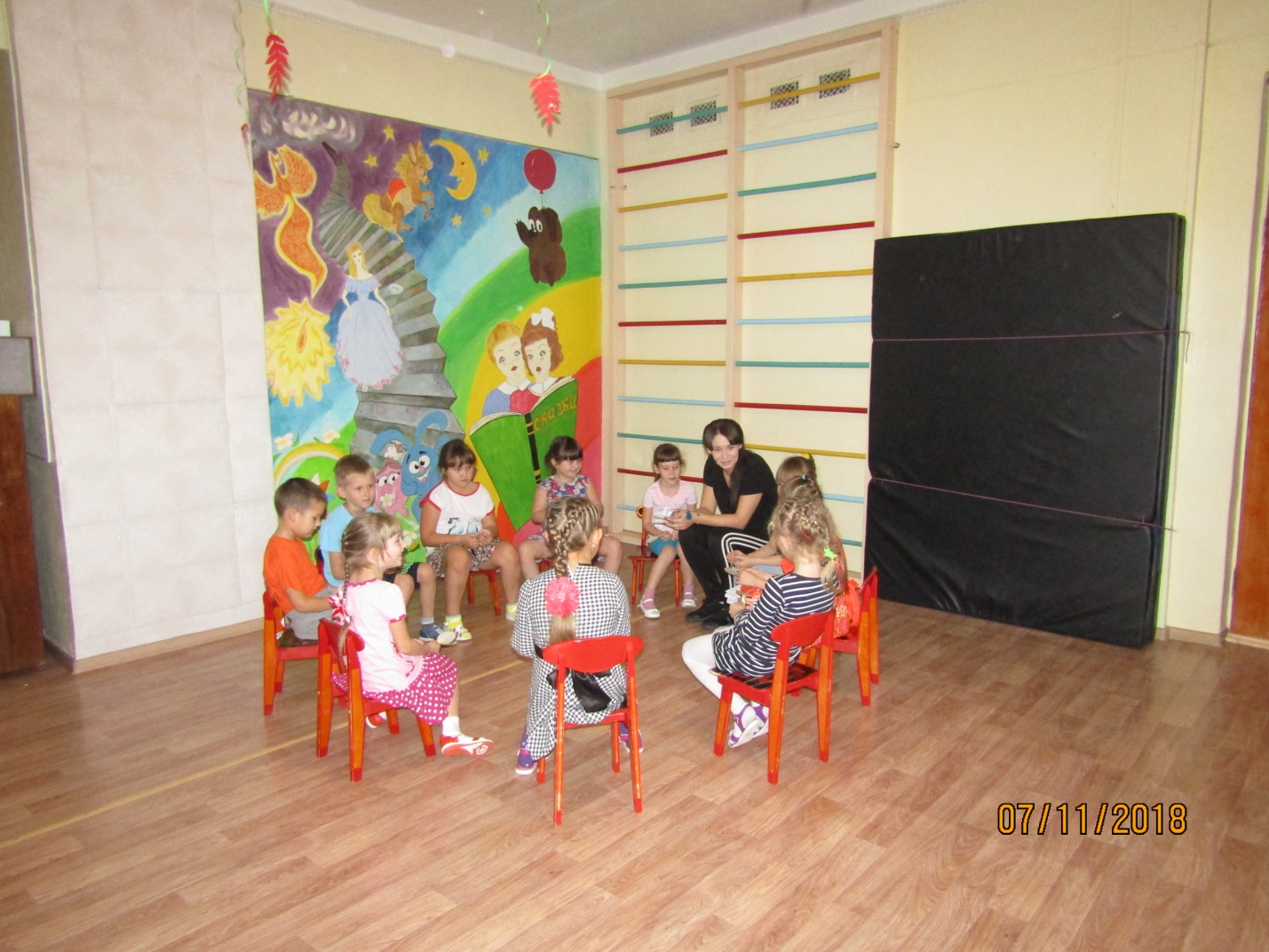 Молодцы! Приятно слышать такие слова о себе?! (да).Не забывайте, в эту игру можно играть с любым грустным человеком! С вашим другом или даже с мамой! Не давайте друг другу грустить!А сейчас, давайте немного подвигаемся! ИГРА «ПОМЕНЯЙТЕСЬ МЕСТАМИ».Цель: разогрев группы, снижение напряженности, активизация внимания и мыслительных процессов.Ход игры: Дети садятся в круг на стульчиках. Ведущий начинает игру словами «Поменяйтесь местами те, у кого…» и добавляет любой общий признак (пересядьте все те, у кого карие глаза, кто любит убирать игрушки, кататься с горки и т.п.), — и все, у кого есть (карие глаза), должны поменяться местами. При этом ведущий тоже принимает участие в игре и должен успеть занять освободившееся место, оставшийся без места продолжает игру. Ребята, а вы заметили, что у нас с вами много общего? Цвет глаз, интересы и увлечения! Давайте мы всегда будем такими дружными?! (да).Здорово! Я очень рада! Но еще хотелось бы вас проверить на сообразительность..! Как вы думаете, вы справитесь?! Хорошо! Выходим из-за стульчиков и располагаемся по всей площадке!ИГРА «РУКА К РУКЕ».Цель: сплочение коллектива, снижение тревожности и агрессивности.Ход игры: Дети располагаются по залу в хаотичном порядке. Ведущий произносит: «Рука к руке», все должны образовать пары и прикоснуться к руке друг друга! После хлопка, все снова разбегаются. Можно подавать различные команды (человек к человеку, мизинец к мизинцу, пятка к пятке, нос к носу, голова к голове, нога к ноге, колено к колену, локоть к локтю).Молодцы! Вы отлично справились с моими заданиями! А настроение у всех поднялось?!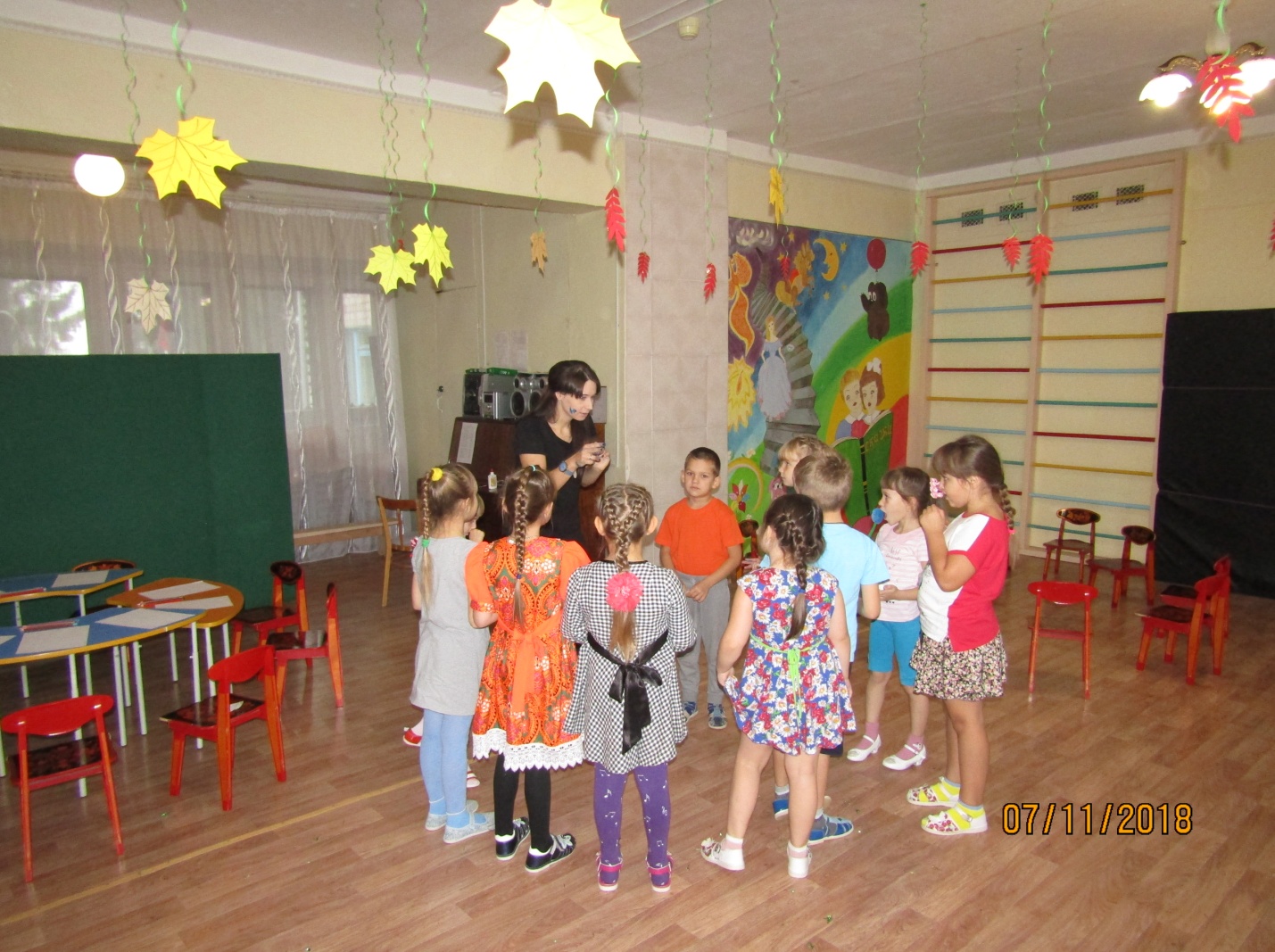 Ребятишки, мы вот с вами тут играем, играем.., а я только сейчас поняла, что совсем ничего про вас не знаю, и вы же  про меня совсем ничего..  Вы бы хотели узнать какое самое любимое занятие у каждого из нас?!ИГРА «КЛУБОЧЕК» Цель: знакомство, установление доверительного контакта с детьми, сплочение группы.Ход игры: Дети встают в круг. Ведущий, держа в руках клубочек, обматывает нитку вокруг пальца,  говорит свое имя и чем он любит заниматься, после этого катит клубок по полу любому из участников. Таким образом, в конце клубочек возвращается ведущему. 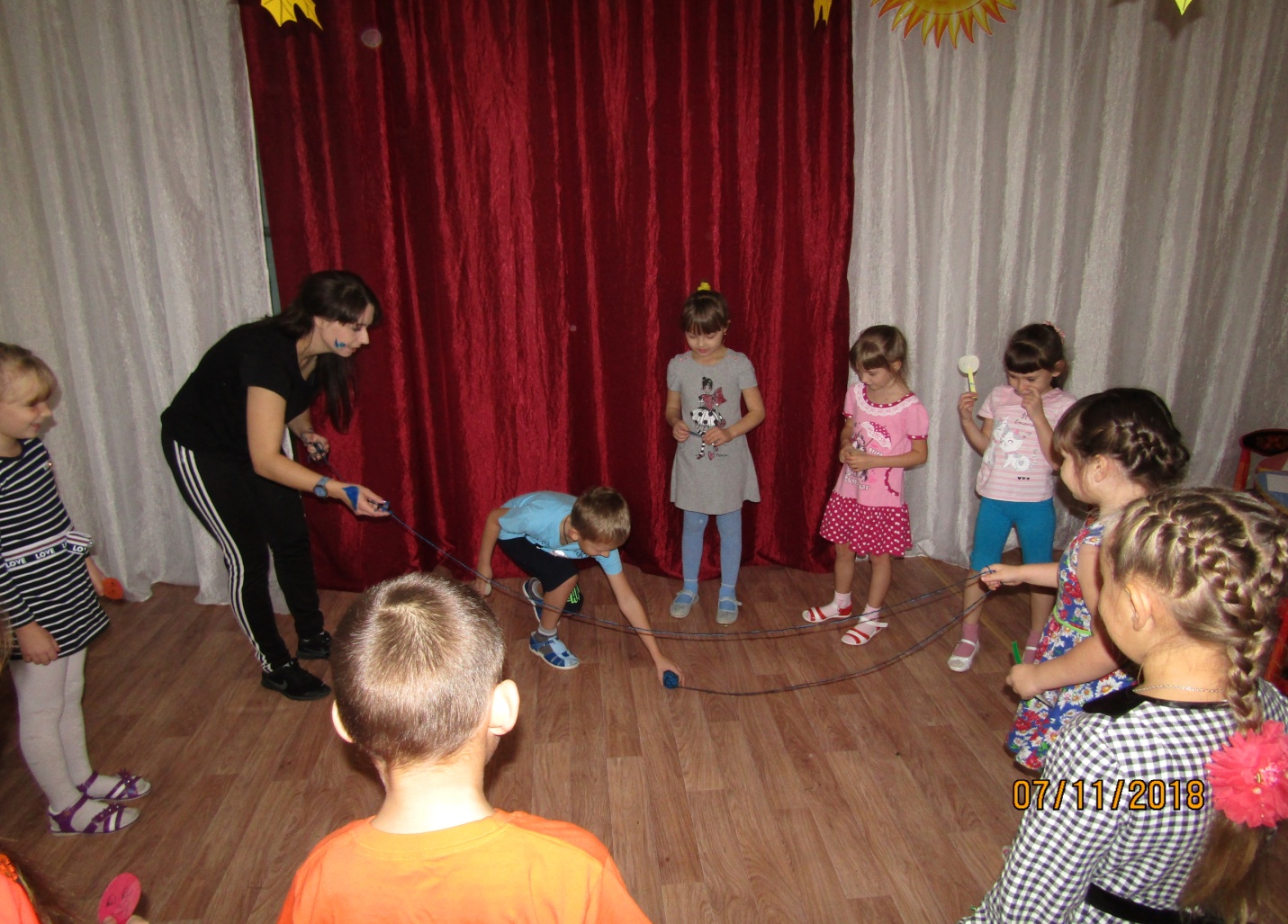 Ребята, посмотрите, как эти нити связывают всех нас в одно целое! Как здорово!А посмотрите на узор этих нитей. На что он похож? 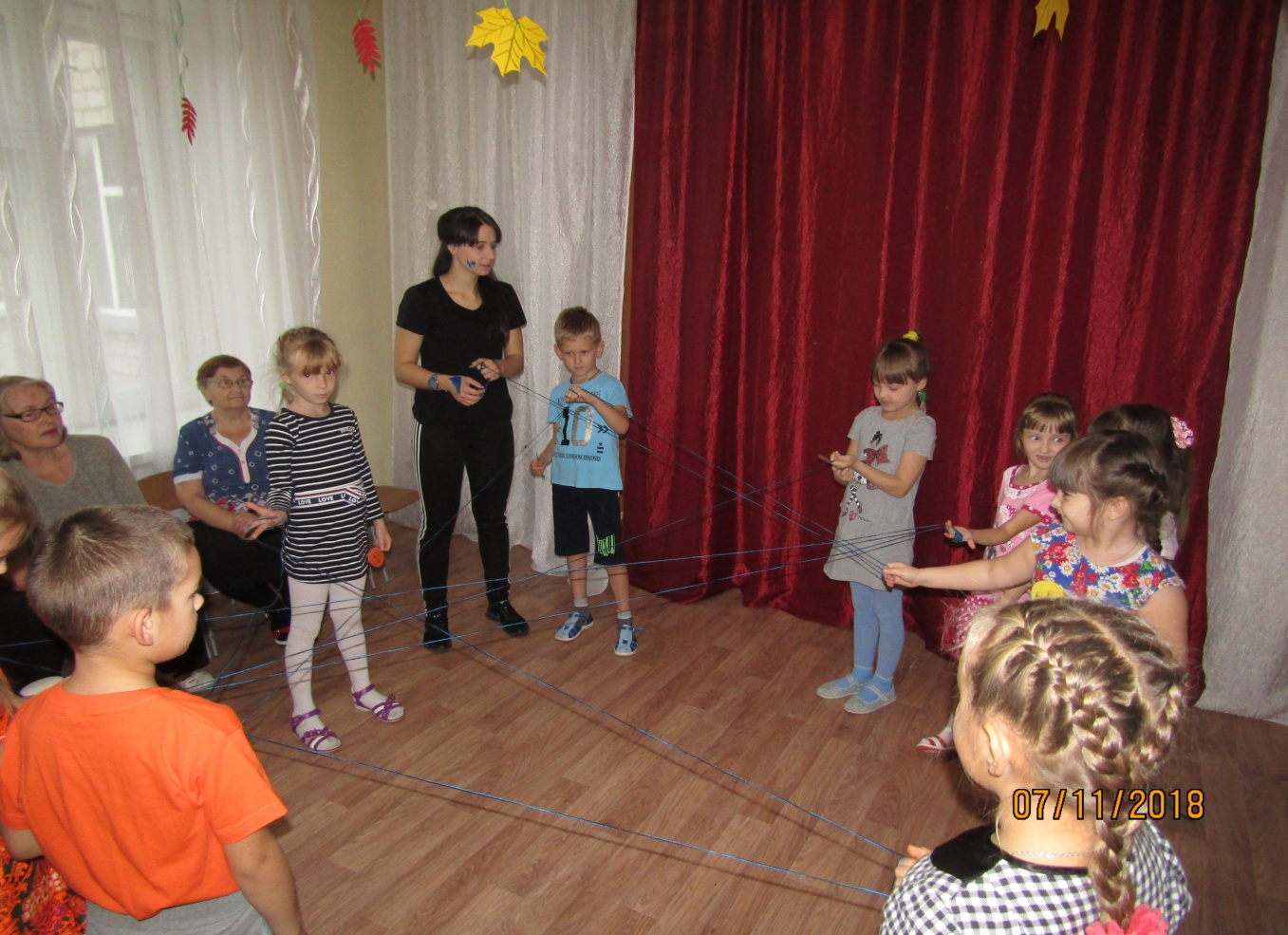 Молодцы! И теперь, я бы хотела с вами порисовать..! Это ведь мое любимое занятие! И я бы хотела с вашей помощью оформить мою выставку! Поможете? Но выставка у меня необычная.. Сейчас я вам все расскажу…Дети садятся за заранее приготовленные столы.ИГРА «ДОРИСУЙ РИСУНОК»Цель: развивать умение работать в коллективе.Ребята, перед каждым из вас лежит чистый лист и карандаши. Придумайте сейчас, что бы вы хотели нарисовать! Придумали? Отлично! Но задание у нас не простое.. Сейчас, по моему сигналу, начинаем рисовать, после хлопка вам нужно поменяться рисунками со своим рядом сидящим товарищем!  И так до тех пор, пока рисунок не вернется к хозяину!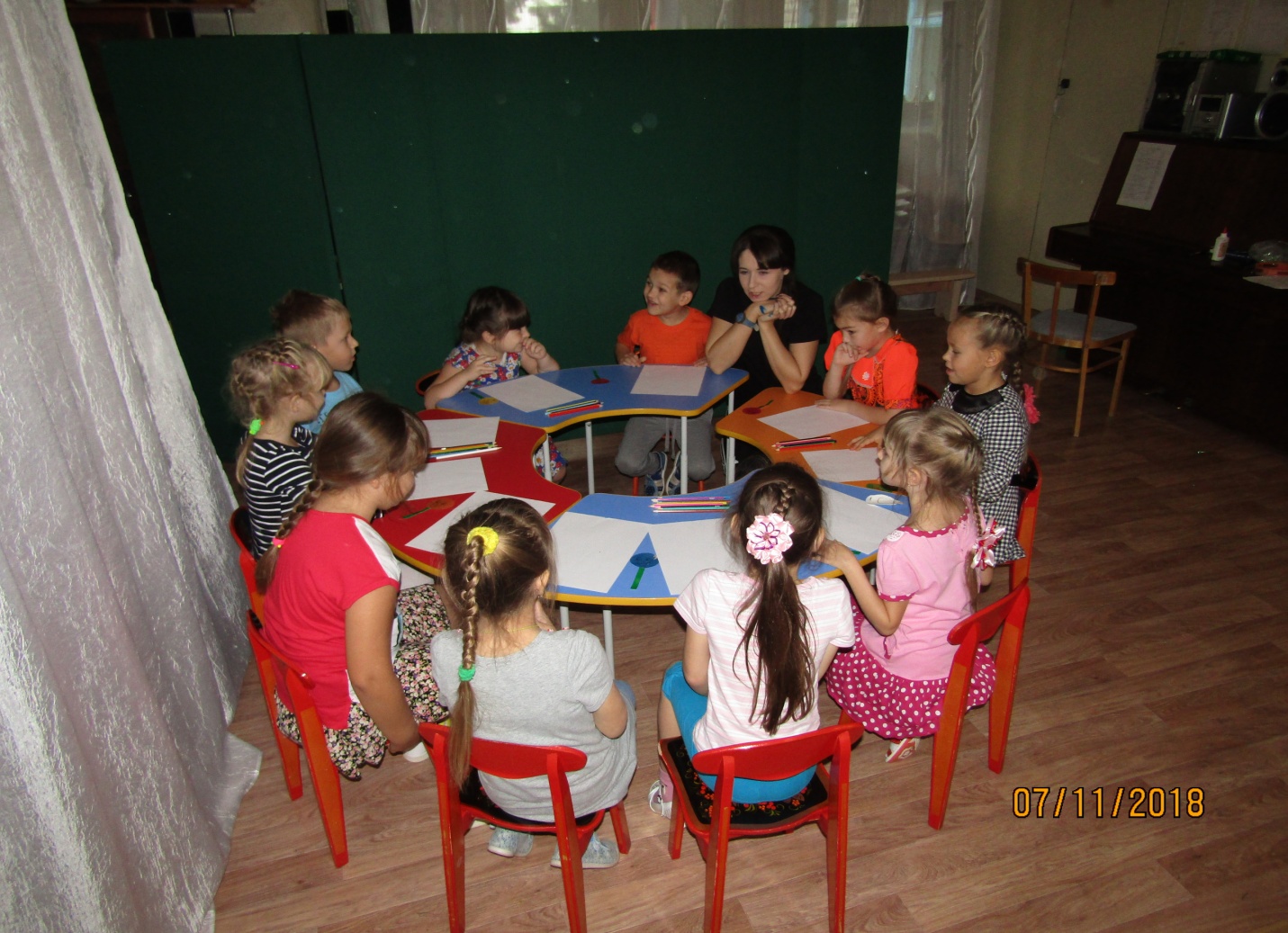 Отлично! Посмотрите, какие замечательные рисунки у нас получились! Теперь у меня есть чем оформить мою выставку!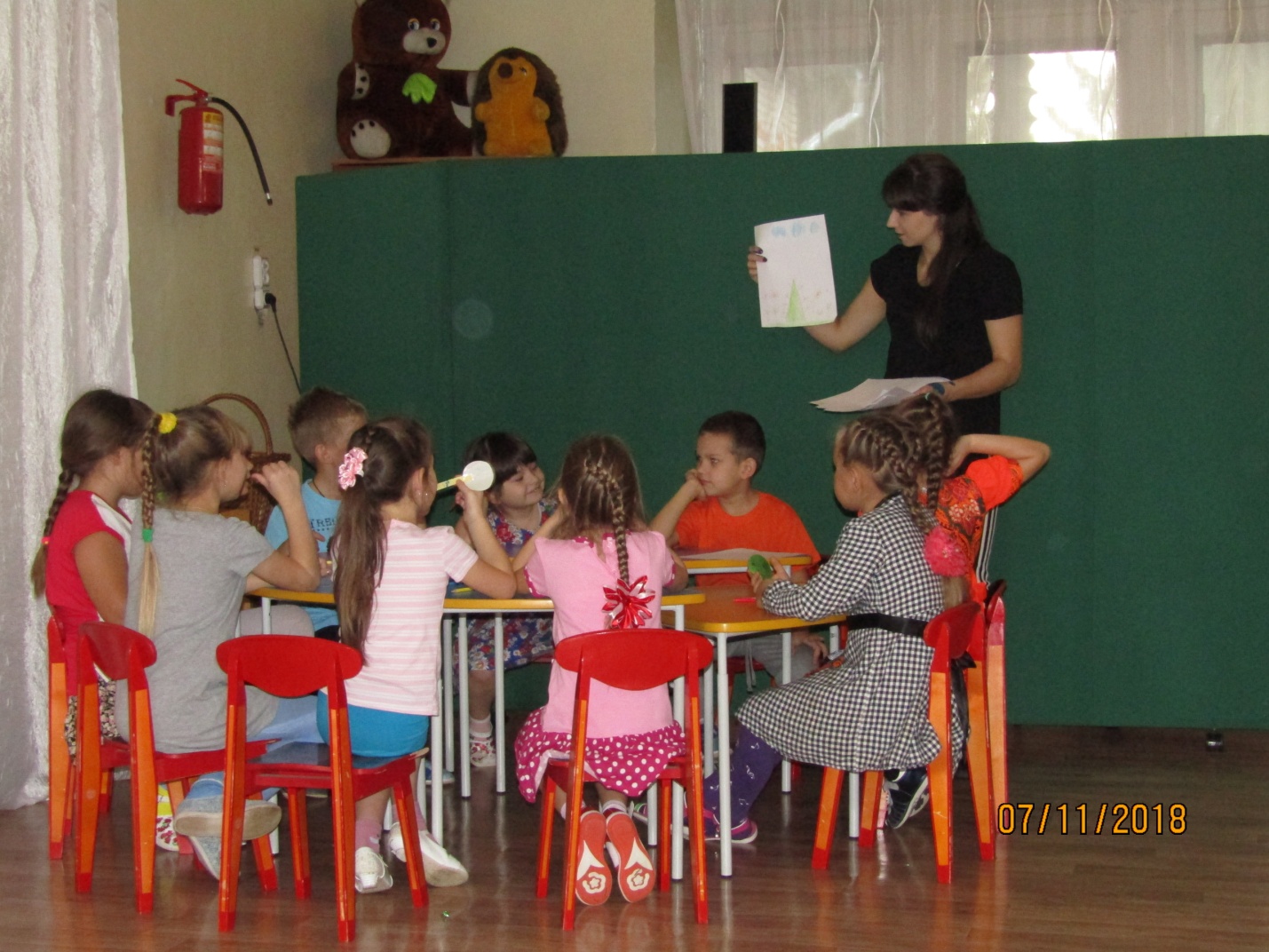 Сегодня мы узнали друг о друге много нового и интересного! Но, к сожалению, наше занятие подошло к концу! давайте прощаться.. До свиданья!